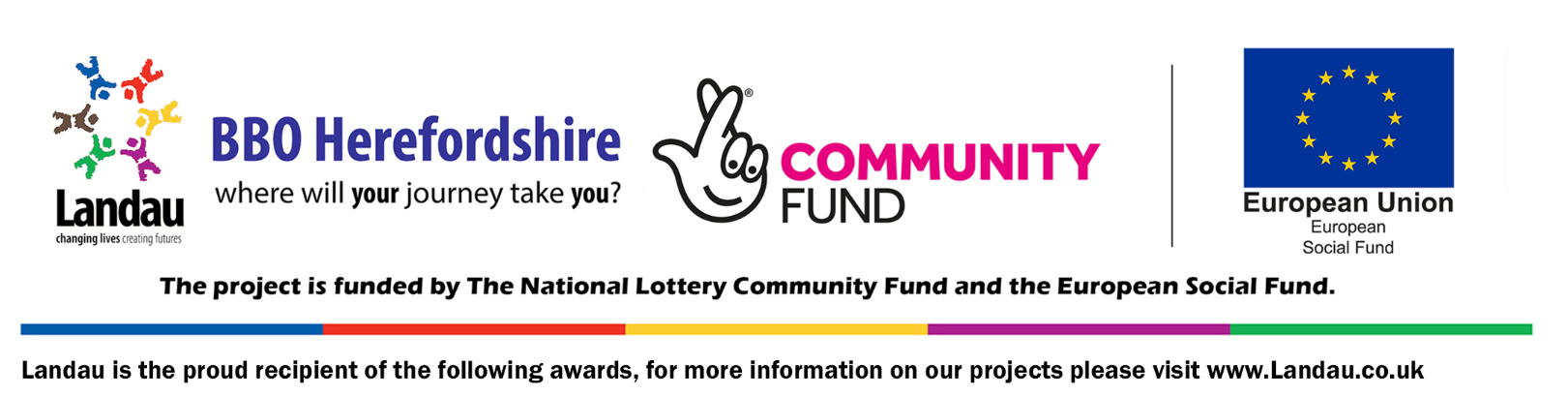 Job DescriptionThis post is funded through the European Social Fund and The National Lottery Community Fund Post holder may be required from time to time to undertake other duties, not specifically mentioned in this job description, but within levels of their salary scale. On occasion there may be travel and work in unsocial hoursThe Company reserves the right to vary or amend the duties and responsibilities of the post holder at any time according to the needs of the Company’s business.Job title: Employment SpecialistLocation:HerefordshireResponsible to:Employment Services ManagerResponsible for:Supporting participants on the Building Better Opportunities programme to move into employment by improving their skills and capabilities to enter and sustain work.  Job purposeTo secure the delivery of the Building Better Opportunities Programme outputs and outcomes. As part of the Landau delivery team the post holder will support people into employment, through sourcing and matching to vacancies, delivering creative workshops, confidence building, coaching and advising with all aspects of searching for work.This post is part of the Building Better Opportunities programme in Herefordshire led by Landau and is funded by the European Social Fund and the National Lottery Community Fund as part of the 2014-2022 European Structural and Investment Funds Growth Programme in England.This post is to cover Maternity Leave for a duration of 9 months possibly extending to 12 months.MAIN DUTIESMAIN DUTIESSupport participants on the project to identify eligibility for the project and the current barriers and needs that prevent them from moving into future employmentTo find solutions to barriers in order to support individuals to move forward, providing impartial information, advice and guidance in line with Landau’s commitment to Matrix standardsTo monitor participant progress ensuring they are fully supported to develop confidence and motivation to achieve outcome targets To find creative means with which to engage and sustain individuals onto the project, delivering activities and short courses as appropriate to meeting client need To deliver job search workshops to ensure appropriate match of vacancies to skills To source appropriate training and work experience for participants to develop and enhance their skillsTo feedback to managers/supervisors on participant progress and any risk to the participant sustaining engagementTo ensure all appropriate paperwork is completed timely and accurately so the appropriate claims are not delayed to Big LotteryTo ensure systems are in place to gather all required information to meet external and internal contract conditions and to ensure the information flow is timely with any appropriate actions being takenTo assist in the preparation of project reviews, reports, project audits as required by the BBO, ESF, Landau and Steps to Work  Establishing and maintaining electronic and hard copy files as required for the projectTo ensure all contract information is accurate, appropriately filed, current and available for those who need to access it complying with GDPR regulations and policiesAny other duties required for the BBO Evolve programmeUse a variety of software packages such as Microsoft Word, Outlook, Excel, Access etc. to produce correspondence, records, spreadsheets and databasesOrganise and prioritise own time and responsibilities effectivelyAct in a professional manner at all times, ensuring that Landau is presented in a positive manner.OTHEROTHER1.Work in collaboration with all staff teams across Landau to ensure effective cross-working to meet the objectives of the charity2.Keep abreast of developments in local, regional and national skills and employment provision supporting vulnerable groups3.Take responsibility for own personal development and acquisition of new skills and knowledge in line with the changing needs of the role and the charity4.To contribute to team and departmental meetings as required5.To promote the charity in a positive and professional manner6.To provide support to organisational staff and the Charity Manager as required7.Work in collaboration with all staff teams across Landau to ensure effective cross-working to meet the objectives of the charityPrepared By:Joanne BarberDate:October 2020